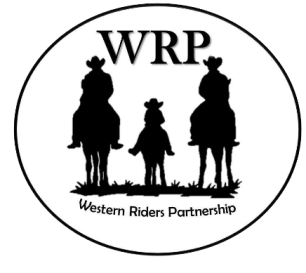 WRP ReglerReglerne er gældende fra 2017
§1	Der rides efter AQHA´s regelbog.
§1.2	Der må rides med snaffle bit og 2 hænder i Novice horse & Beginner klasserne uanset hestens alder. 
§1.3	Hver klub kan dispensere fra AQHA reglerne, blot det oplyses på proportionerne inden show start. §2	Fra sæsonstart 2017 indføres udklasnings system. WRP points ligger til grund for udklasningen 
	ud fra samlet point for hest og rytter (2012 til 2016) Hvilke kategorier kan hest og rytter deltageWalk and Trot:	Open klasse -Alle kan stille op, uanset niveauBeginner/Youth Beginner:	Man er beginner til man har opnået 50 WRP point og har ret til at ride den sæson færdig, hvor man bliver udklasset. Eks. opnås 50 point i juni, har man ret til at ride beginner klasser resten af året. - Herefter er man amateur rytter.		Nye og Ikke kendte rytter i WRP regi, skal indplaceres i kategori før showstart. Eks. om rytteren er Beginner eller Amateur. Vurderingen foretages af WRP i samarbejde med de enkelte medlemsklubber. Eks. Er det en rytter med erfaring kan de 50 points reduceres til 25 points for at opnå udklasning.Novice Horse:	Man kan ride Novice horse indtil hesten opnår 50 point uanset hestens alder.
Den sæson hesten opnår 50 points, har man ret til at ride novice horse resten af året.		Ikke kendte heste i WRP regi, skal indplaceres efter vurdering af WRP i samarbejde med de enkelte medlemsklubber. Er det en hest med erfaring kan de 50 points reduceres til 25 points for at opnå udklasning. Youth:	Man kan ride Youth til og med det år man fylder 19 år.Amateur:	Amateur rytter, der er udklasset af Beginner eller er blevet indplaceret i kategorien.
Beginner, youth og trænere må ikke stille op i denne kategori.Open:		Kategorien er for professionelle trænere og alle ryttere uanset niveau.